WWI Arms Auction"The first world war was a horror of gas, industrialized slaughter, fear, and appalling human suffering"  -Nick Harkway, Novelist.Name of Country: ____________________________________________________Names of Group Members: ___________________________________________________________________This sheet is to help you keep track of your bidding. Each team starts the game with $100. There are 18 weapons up for sale, so make sure you budget! Check mark         on the LEFT if you end up buying it! 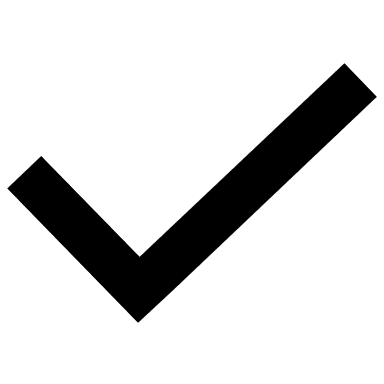 										Total Points _______WWI Arms Auction  - EFFECTIVENESS KEY"The first world war was a horror of gas, industrialized slaughter, fear, and appalling human suffering"  -Nick Harkway, Novelist.Name of Country: ____________________________________________________Names of Group Members: ___________________________________________________________________This sheet is to help you keep track of your bidding. Each team starts the game with $100. There are 18 weapons up for sale, so make sure you budget! Check mark         on the LEFT if you end up buying it! 										Total Points _______Weapon Name:How useful do you think it will be? (Rate from 1-10)What is your ceiling bid? (highest you can spend?)Ceiling bids should not add up to more than $100 total.What will be your opening bid? (Don’t start with your ceiling bid, you might end up getting it for cheaper!)At end: What is effectiveness of the weapon? (1-10)1. Plane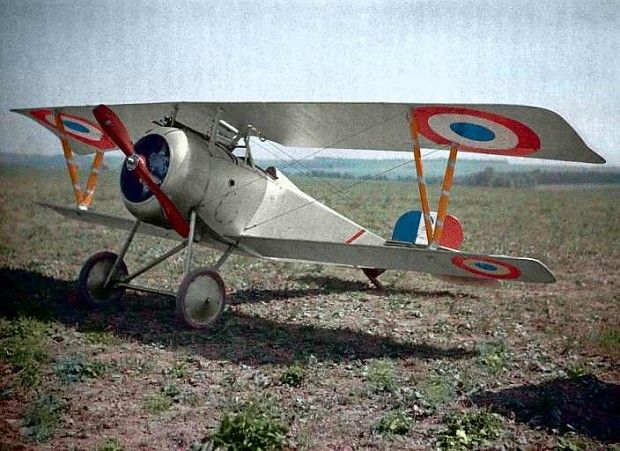 How much did you spend: ______2. Gas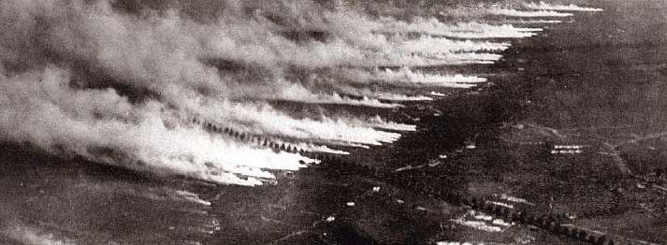 How much did you spend: ______3. U-Boat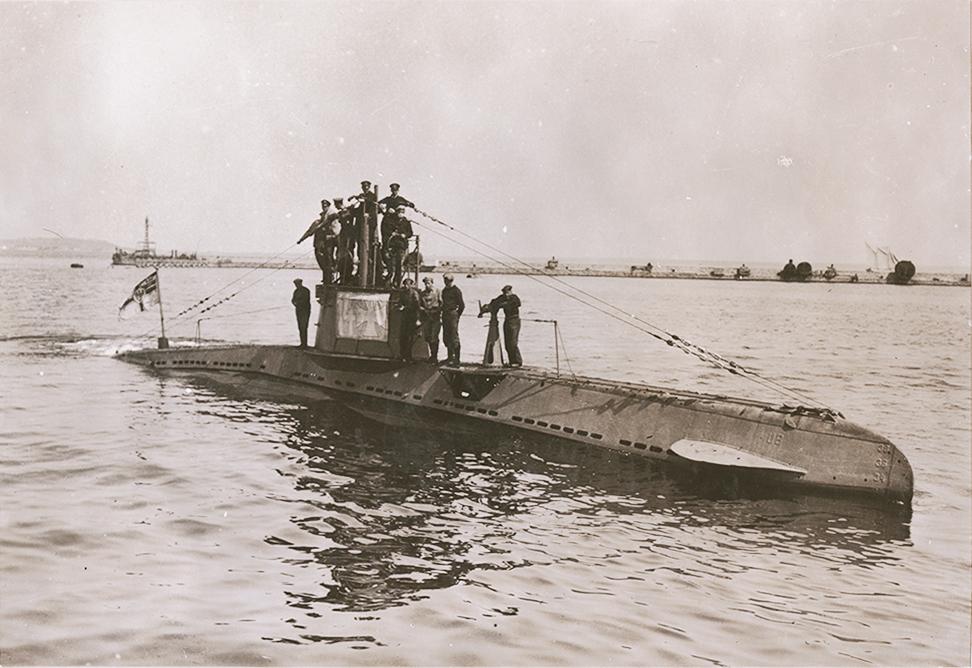 How much did you spend: ______4. Cavalry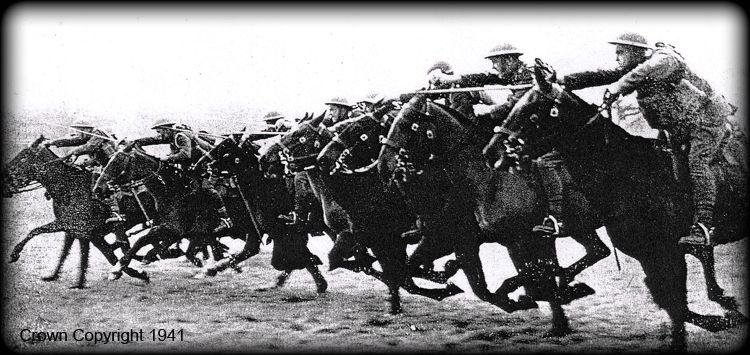 How much did you spend: ______5. Dreadnought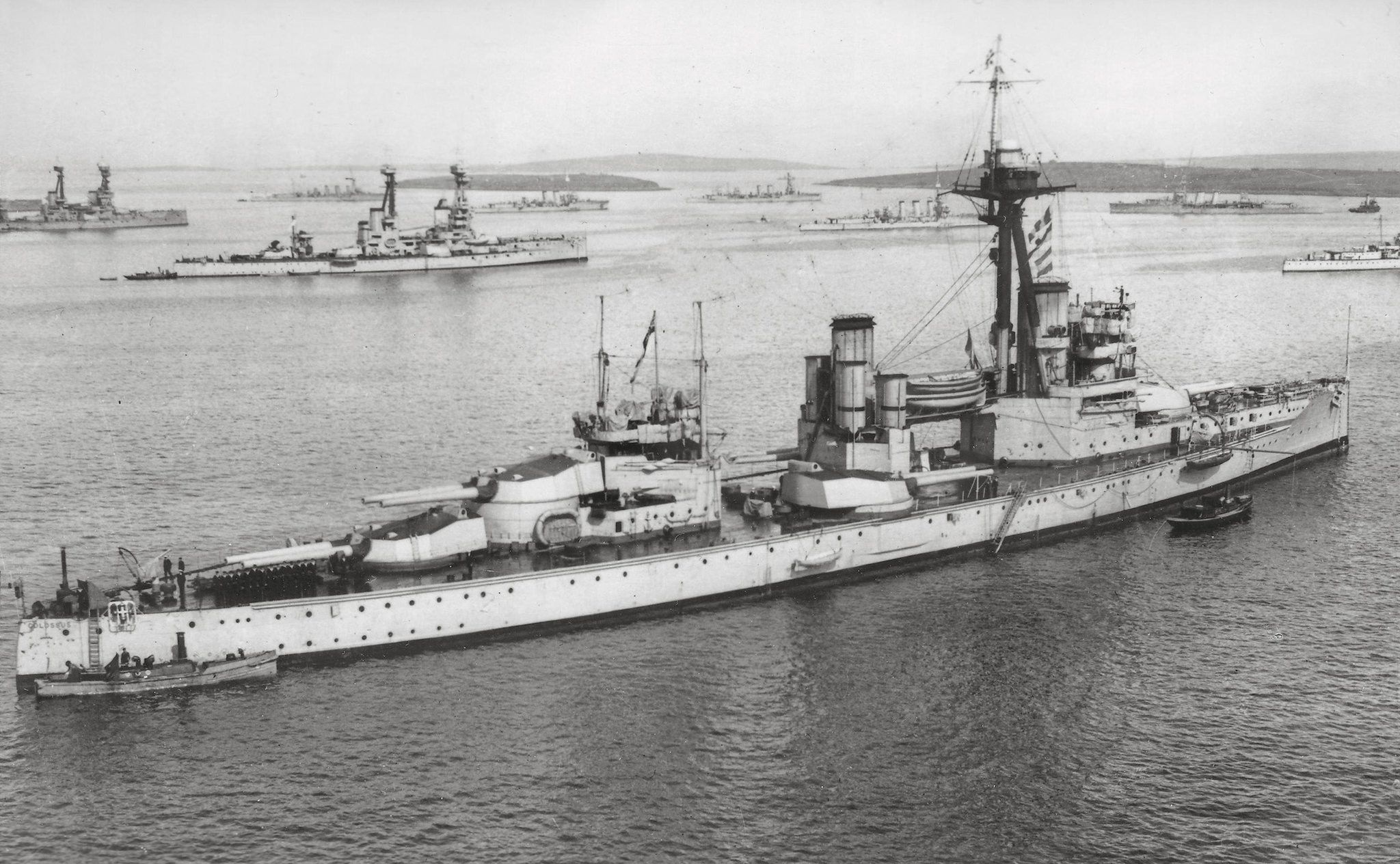 How much did you spend: ______6. Artillery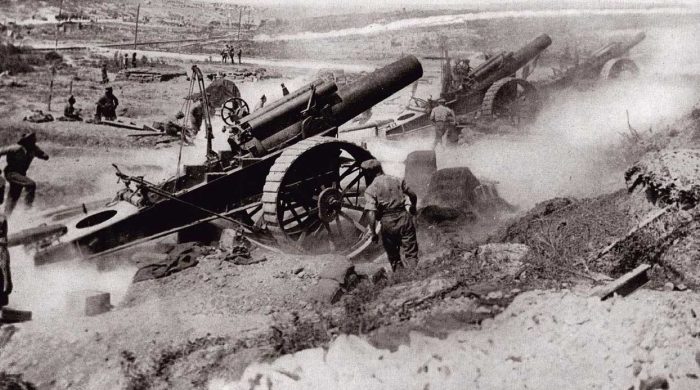 How much did you spend: ______7. Gas Mask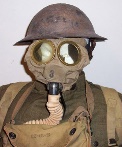 How much did you spend: ______8. Tank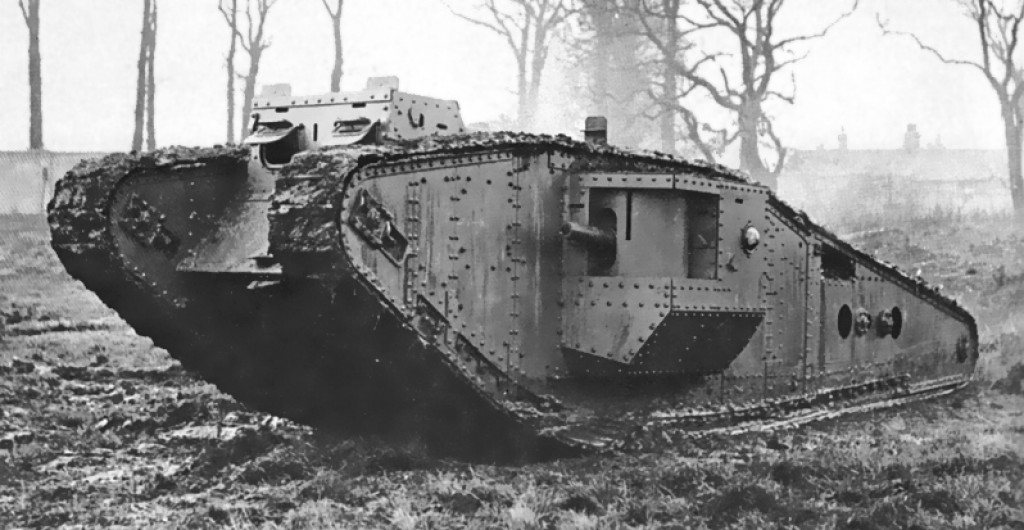 How much did you spend: ______9. Mobile Shield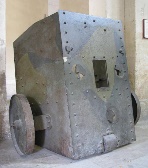 How much did you spend: ______10. Machine Gun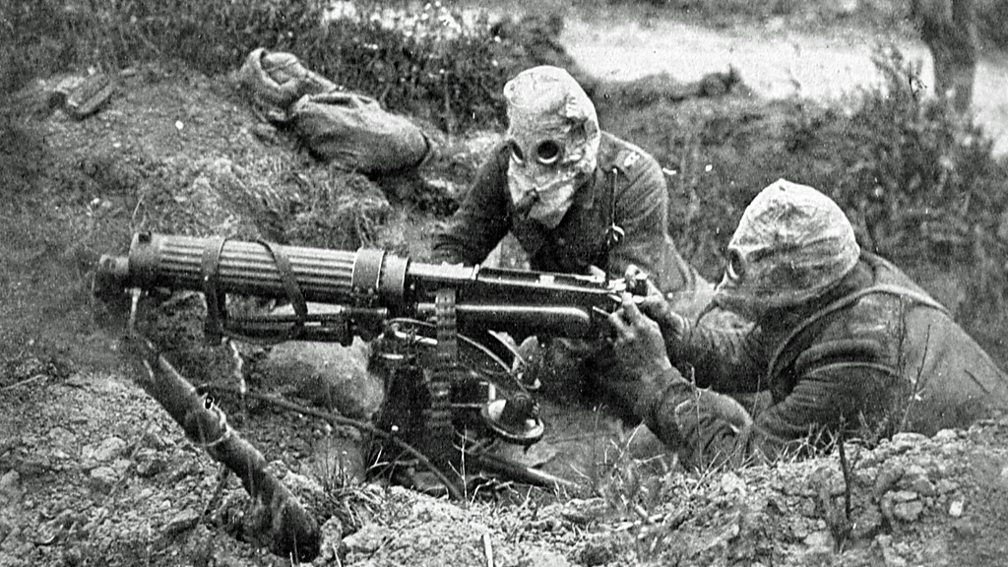 How much did you spend: ______11. Rifle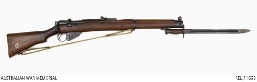 How much did you spend: ______12. Grenade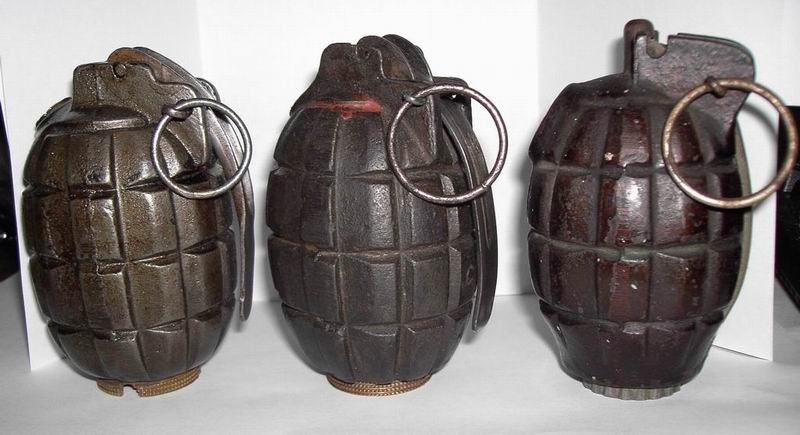 How much did you spend: ______13. Flamethrower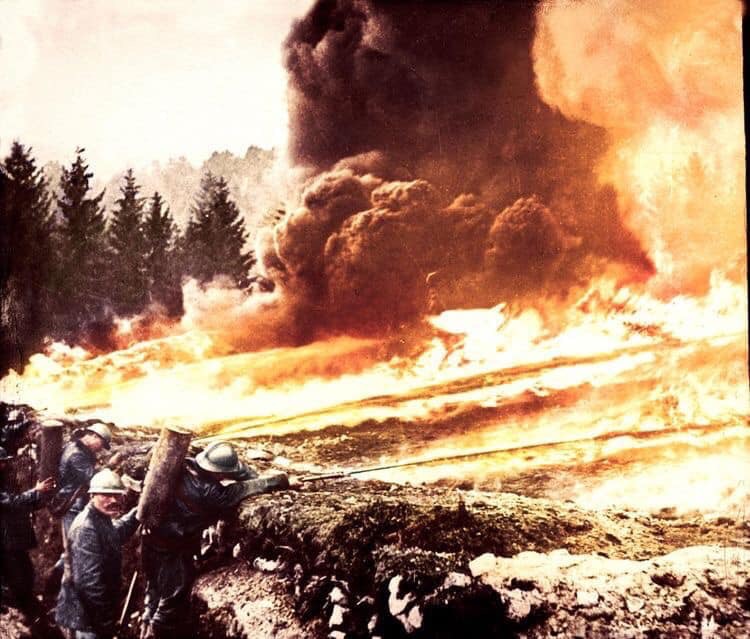 How much did you spend: ______14. Zeppelin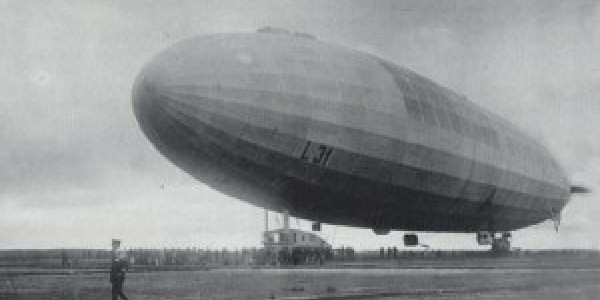 How much did you spend: ______15. Ambulance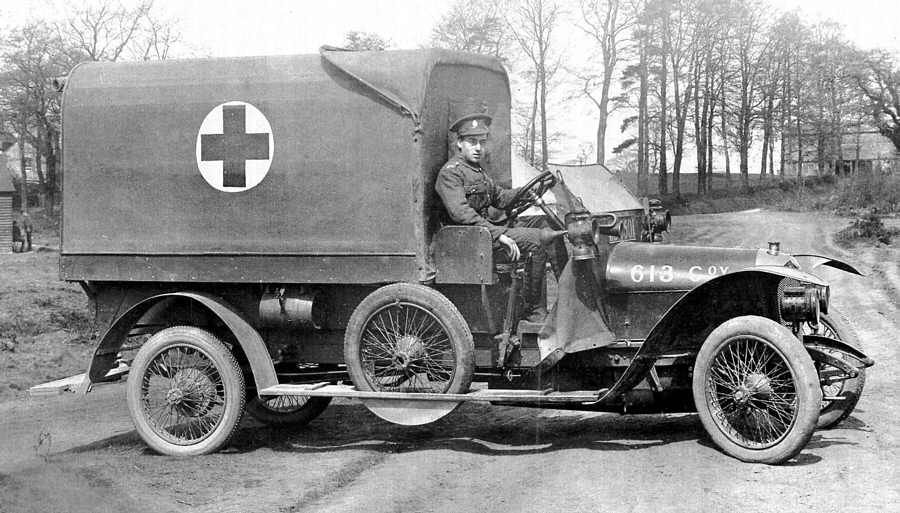 How much did you spend: ______16. Carrier Pigeon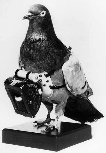 How much did you spend: ______17. Grenade Catapult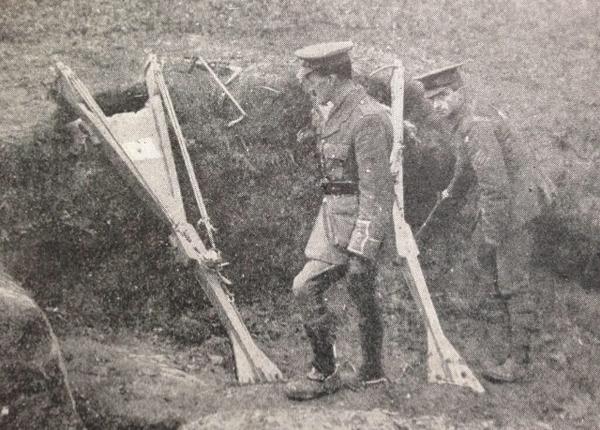 How much did you spend: ______18. Paris Gun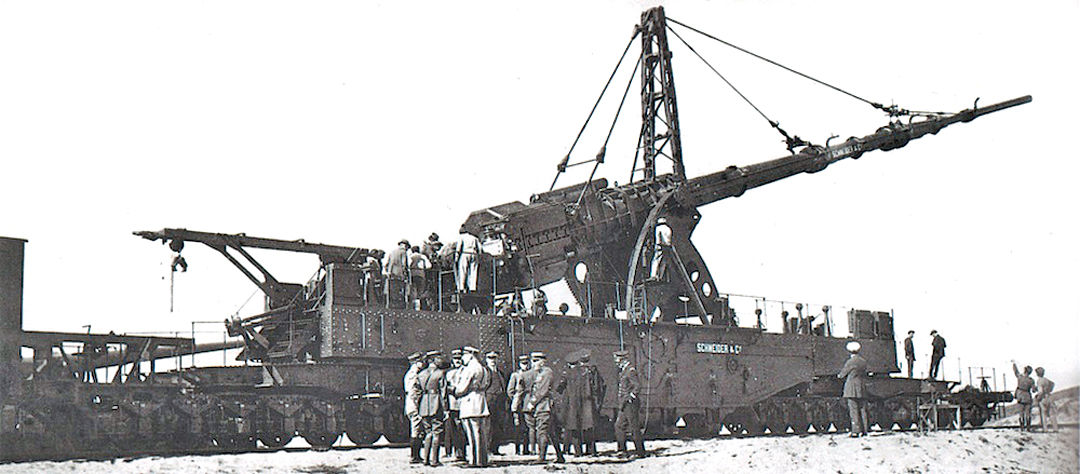 How much did you spend: ______Weapon Name:How useful do you think it will be? (Rate from 1-10)What is your ceiling bid? (highest you can spend?)Ceiling bids should not add up to more than $100 total.What will be your opening bid? (Don’t start with your ceiling bid, you might end up getting it for cheaper!)At end: What is effectiveness of the weapon? (1-10)1. PlaneHow much did you spend: ______   82. GasHow much did you spend: ______   63. U-BoatHow much did you spend: ______  104. CavalryHow much did you spend: ______   15. DreadnoughtHow much did you spend: ______   76. ArtilleryHow much did you spend: ______   97. Gas MaskHow much did you spend: ______   68. TankHow much did you spend: ______   79. Mobile ShieldHow much did you spend: ______   010. Machine GunHow much did you spend: ______   911. RifleHow much did you spend: ______   612. GrenadeHow much did you spend: ______   513. FlamethrowerHow much did you spend: ______   214. ZeppelinHow much did you spend: ______   415. AmbulanceHow much did you spend: ______   416. Carrier PigeonHow much did you spend: ______   317. Grenade CatapultHow much did you spend: ______   018. Paris GunHow much did you spend: ______   2